PENERAPAN MODEL KOOPERATIF TIPE NUMBERED HEADS TOGETHER UNTUK MENINGKATKAN PEMAHAMAN DAN HASIL BELAJAR DALAM PEMBELAJARAN IPA MATERI BUMI DAN PERISTIWA ALAM(Penelitian Tindakan Kelas Dilaksanakan di Kelas V SDN Leuwiliang Kecamatan Cimanggung Kabupaten Sumedang)SKRIPSIDisusun untuk Memenuhi Salah Satu Syarat Memperoleh Gelar Sarjana Pendidikan Guru Sekolah Dasar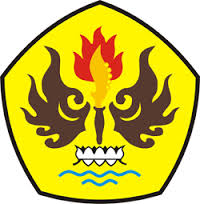 Oleh EROS ROSIDAH105060211PENDIDIKAN GURU SEKOLAH DASARFAKULTAS KEGURUAN DAN ILMU PENDIDIKANUNIVERSITAS PASUNDANBANDUNG 2014PERNYATAANYang bertanda tangan di bawah ini:Nama	:	Eros Rosidah NPM 	:	105060211Fakultas	:	Keguruan dan Ilmu PendidikanJurusan	: Pendidikan Guru Sekolah DasarDengan ini saya menyatakan bahwa skripsi yang berjudul :PENERAPAN MODEL KOOPERATIF TIPE NUMBERED HEADS TOGETHER UNTUK MENINGKATKAN PEMAHAMAN DAN HASIL BELAJAR DALAM PEMBELAJARAN IPA MATERI BUMI DAN PERISTIWA ALAMbeserta seluruh isinya merupakan hasil karya saya sendiri,bebas dari peniruan terhadap karya dari orang lain. Jika ada kutipan pendapat dan tulisan orang lain itu sudah sesuai dengan cara-cara penulisan skripsi yang berlaku. Apabila di kemudian hari terbukti atau dapat dibuktikan bahwa dalam skripsi ini terkandung bentuk-bentuk peniruan yang dianggap melanggar peraturan, maka saya bersedia menerima sanksi atas perbuatan tersebut.Bandung,  Juni 2014Yang menyatakan,                                                                                                      Eros Rosidah